	Word Circle: Gruppenarbeit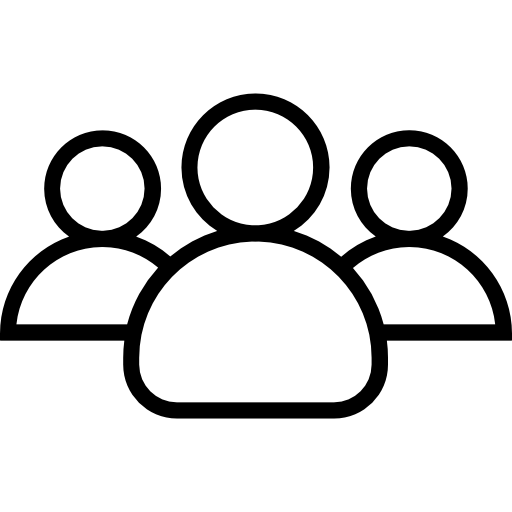 	Ziel: Kontextdefinition zu Umfeld und Begriff „Nachhaltige Mode“.	Die Aufgabe dient dem gemeinsamen Begriffsverständnis. Mit der Darstellung der zentralen Frage in einem Begriffsnetz tragen die SuS assoziativ und im Austausch miteinander mögliche Antworten oder auch Antwort-Stereotypen zusammen. Eine Diskussionsgrundlage für weitere Aufgabe im Rahmen der Projekt-/Realexperiment-Entwicklung entsteht. 	Material:Flipchart-Papier/Block mit vorgegebenem Kreis, ca. 50 cm DurchmesserZentrale Frage im Zentrum des Kreises: Was bedeutet nachhaltige Mode für euch? Einige vorgegebene Adjektive, max. 3, für alle Gruppen gleich
Link zu Datei für AusdruckeJe 2 Moderationskarten pro Gruppenmitglied: für von den SuS gewählte Antwort-BegriffeKlebestifte, Flipchart-Marker / dicke Filzstifte, verschiedene FarbenEvtl. PostIts	Ablauf:Zu Beginn werden die Gruppen (ideal: 4 Personen/Gruppe) festgelegt, Tische und Stühle entsprechend gerückt. Die Arbeit mit dem Word Circle verläuft in folgenden Schritten:a. Jede Gruppe bekommt ein vorbereitetes Plakat mit dem Word Circle und der zentralen Frage, 3 vorgegebenen Antwortbegriffen als „Einstiegs-oder Assoziationshilfe“ und pro Gruppenmitglied mind. 2 weitere Moderationskarten für eigene Antworten.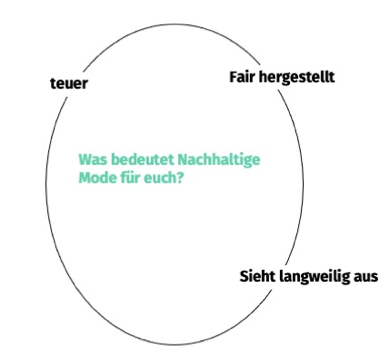 b. Jetzt werden weitere Begriffe auf dem Kreis notiert, die den SuS zum Thema einfallen, mind. 2 Begriffe pro Person.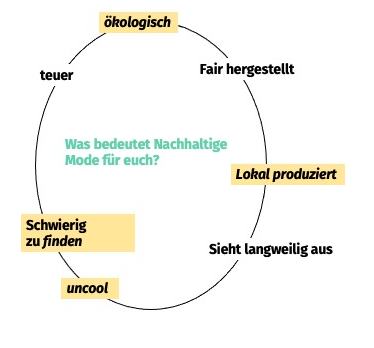 c. Jede Person in der Gruppe darf 2 Verbindungs-linien zwischen 2 Begriffen ziehen, die ihrer Meinung nach zusammengehören. 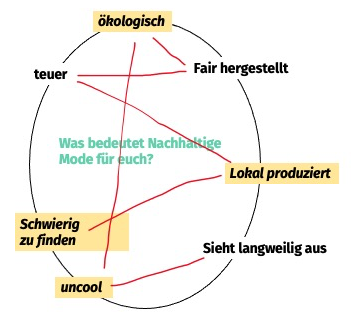 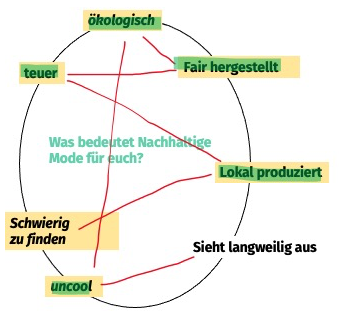 d. Die Begriffe mit den meisten Linien, werden unterstrichen.Ergebnis: Die am Häufigsten verwendeten Begriffe, also die mit der meisten Verbindungslinien, spiegeln die Position der SuS zur zentralen Frage wider.